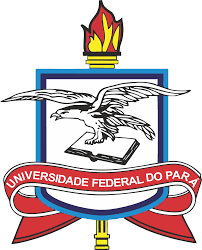 UNIVERSIDADE FEDERAL DO PARÁGABINETE DA REITORIASUPERINTENDÊNCIA DE ASSISTÊNCIA ESTUDANTIL - SAEST COORDENADORIA DE ACESSIBILIDADE – CoAcessPROGRAMA DE APOIO ESPECIALIZADO E INDIVIDUAL – PAI/PCD ANEXO II – MODELO DE REQUERIMENTOÀ Superintendência de Assistência Estudantil/SAEST/CoAcess/UFPA Eu, _____________________________________________________________, discente com deficiência _____________________ (Auditiva/surdo, visual, física, intelectual, Transtorno do Espectro Autista, múltipla), matriculado no Curso de Graduação em ______________________________________________, matrícula nº___________________________ do Campus Universitário de __________________Instituto _________________________________________, CPF nº______________________________contato( )________________________, e-mail: ______________________________, solicito o serviço de Apoio Especializado e Individual para pessoa com deficiência – PAI/PcD, em razão dos fatos (em até 30 linhas) relatados a seguir: _____________________________________________________________________ _____________________________________________________________________ _____________________________________________________________________ _____________________________________________________________________ Atenciosamente, _________________, _______ de _______ de _________ _______________________________________________ Assinatura do (a) solicitante Observações: I. Sugere-se expor o motivo da solicitação da avaliação/assessoramento / apoio/acompanhamento, fazendo um breve relato sobre sua história como pessoa com deficiência, situação acadêmica e barreiras enfrentadas na Universidade; II. O requerimento deverá ser anexado juntamente com a documentação no SIGAEST.